Calcula todas las asíntotas de las siguientes funciones. Representa las asíntotas e intenta esbozar la gráfica de las funciones.a)  		b)  		c)  		d)  		e)  		f)  g) 		h) 		i) 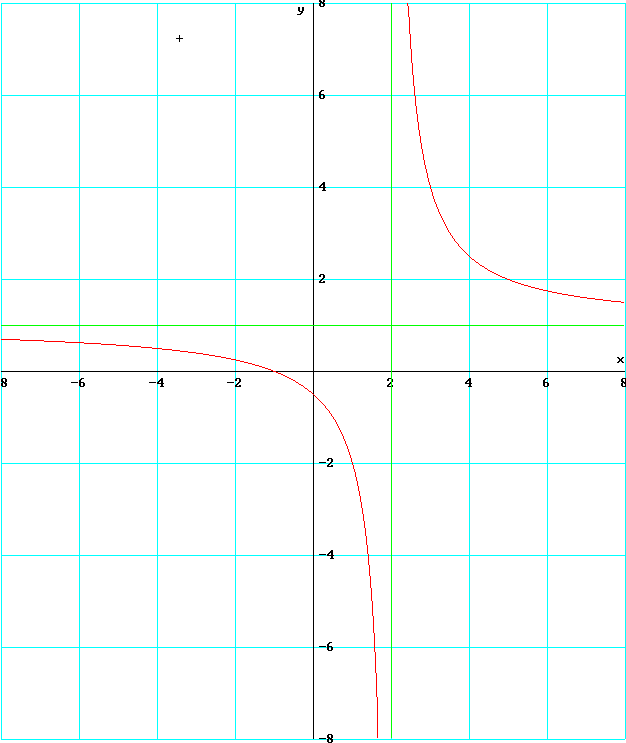 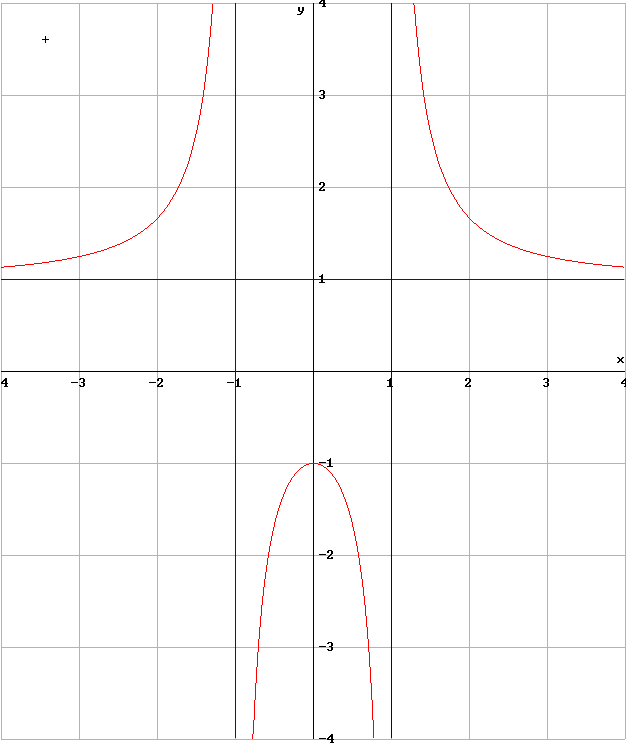 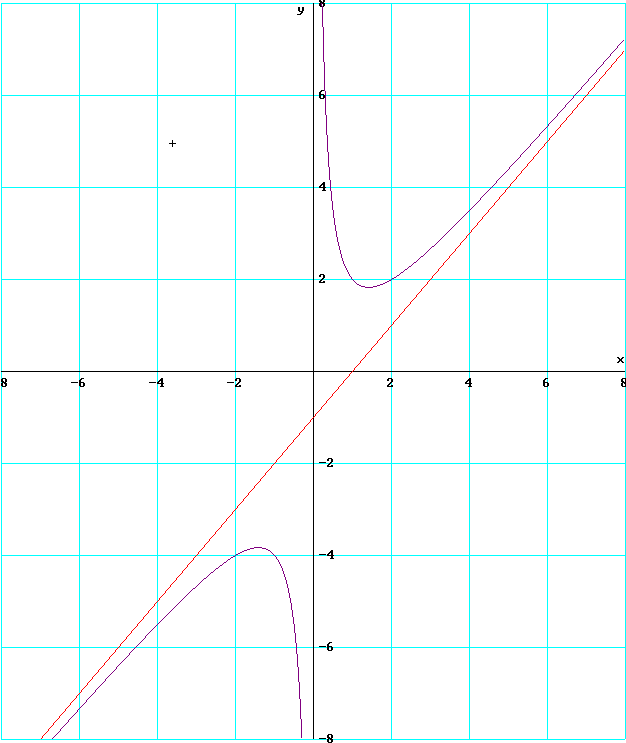 y = 1, x = 2y = 1, x = 1, x = -1x = 0, y = x – 1, y=x – 1 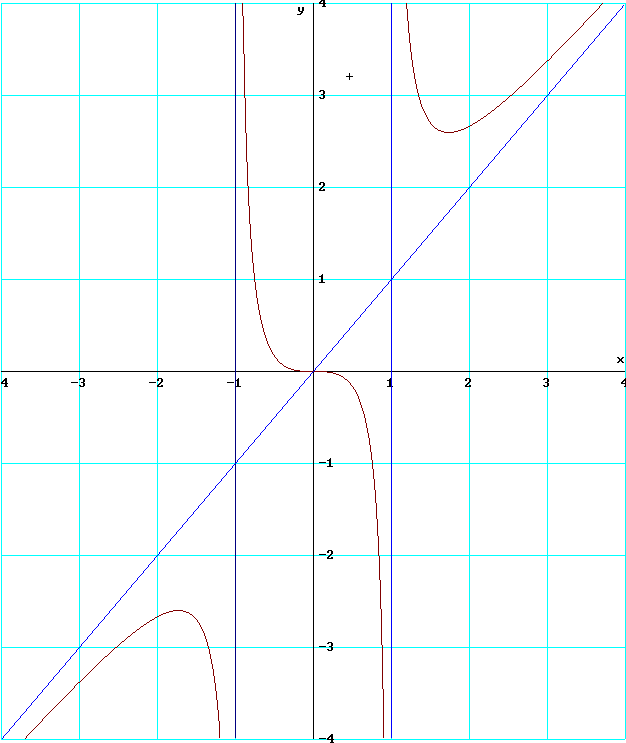 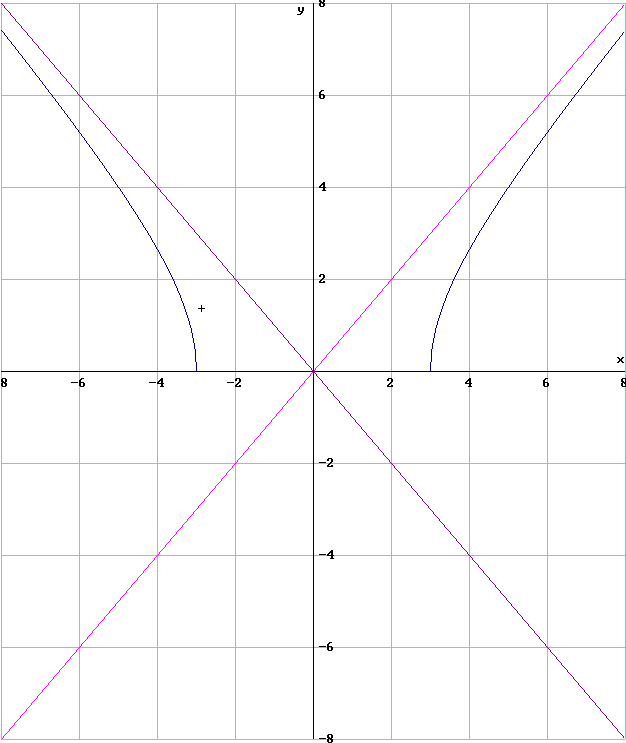 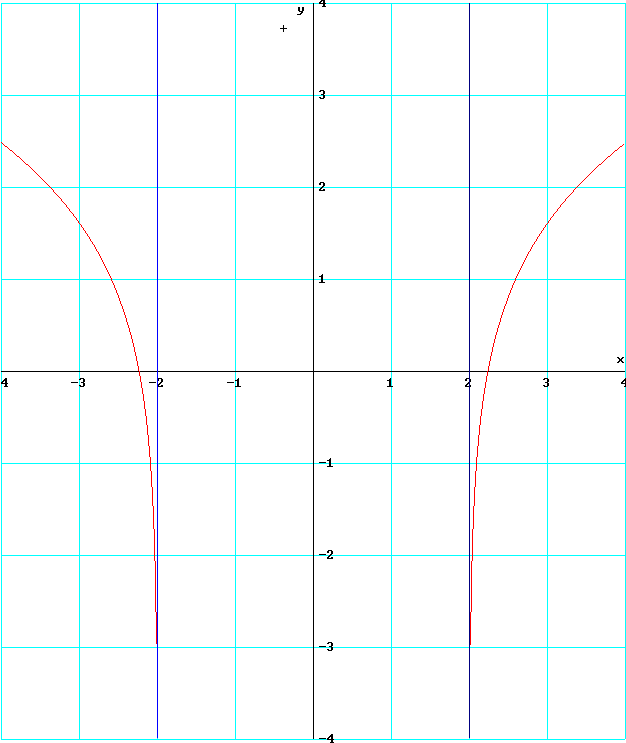 x = 1, x = -1, y = xy = x, y = -xx = 2, x= -2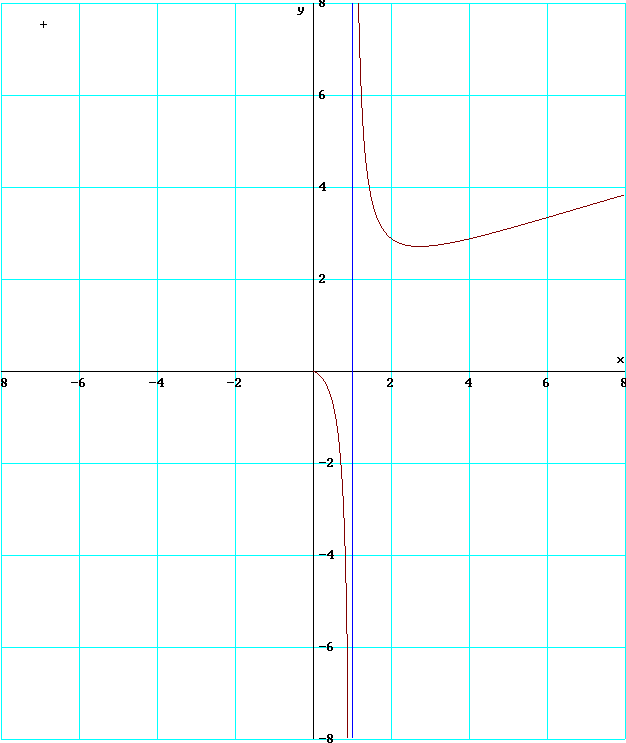 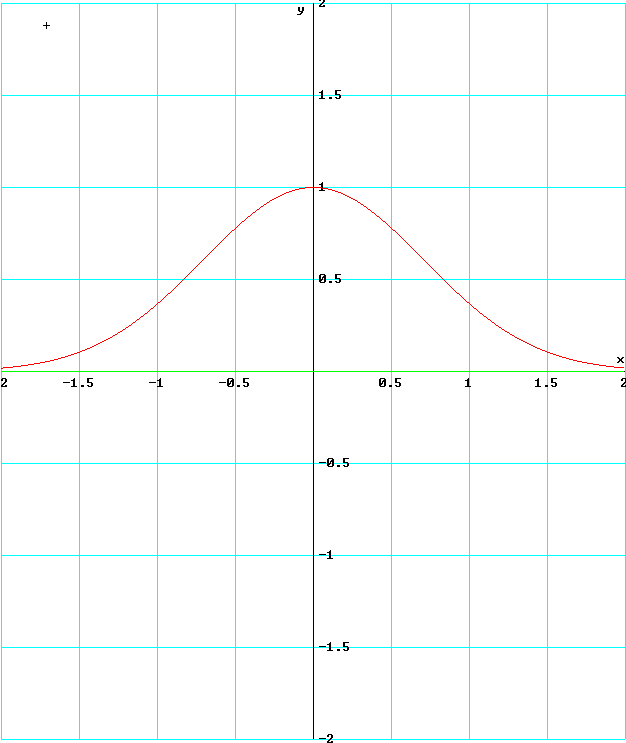 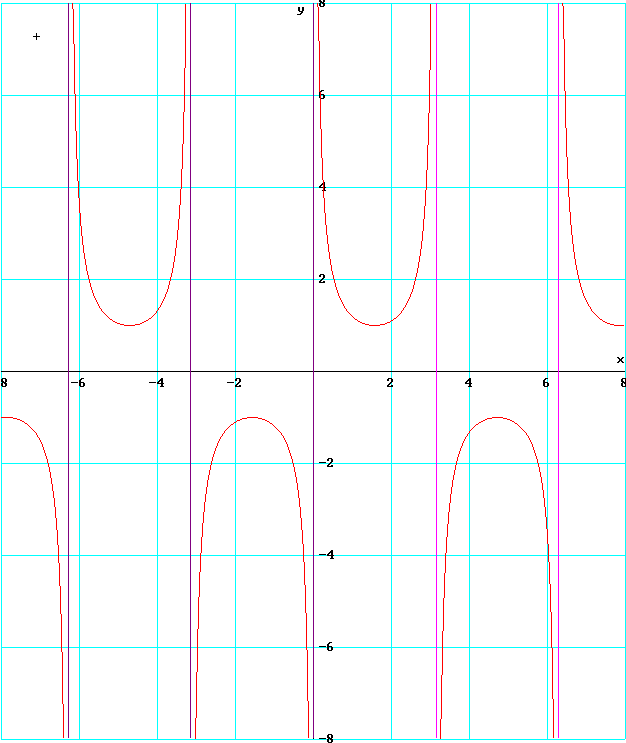 x = 1y = 0X = kπ, para todo k entero